金龍國小107學年度第2學期課後社團課程進度總表●週一社團名稱：【    創意塑形藝術     】  社團簡介: 用小朋友喜愛的黏土,透過捏.桿.搓等動作,訓練小朋友的手部肌肉以及專注力,搭配簡單的壓克力繪畫組合成黏土畫。●週一社團名稱：【    酷magic頂尖魔術社     】  社團簡介: 酷Magic獨創的魔術課程，有搭配專屬ＶＩＰ線上課後輔導平台及學習日誌、不僅可以學習到魔術技巧增加手指靈活度、更可以從與親子之間或同儕之間的互動，學習自信心與表達能力。●週二社團名稱：【  直排輪初階  】社團簡介: 讓小朋友獲得初階溜冰能力, 訓練小朋友平衡感及身體協調性, 增進小朋友肌耐力. 培養學生成為直排輪運動者。●週二社團名稱：【創意數學桌遊初階班 】社團簡介: 1. 從遊戲的過程中增進數學能力2. 在團隊合作裡培養策略分析及解決問題的能力。3. 透過遊戲關卡可以刺激邏輯思考的能力。●週二社團名稱：跆拳道  社團簡介: 以輕鬆趣味的方式進行活動,循序漸進的教學,藉以培養孩子的興趣,練習跆拳道強身健體、預防霸凌、增加自信與勇氣。●週二社團名稱：MAGICBANG魔術變變班  社團簡介: 讓孩子在學習過程中試著找出問題或發現原理，養成處理緊張，適應挑戰挫折   以及展現解決問題的創造力魔術課程。●週三社團名稱：【 小魔豆卡漫繪本班                 】社團簡介:1.學習卡漫創作的模式,由淺入深藉的方式。         2.運用人物角色設定開始進而製作分境、勾線創作。         3.讓自己在製作卡漫當中找到屬於你的創意作品世界。●週三社團名稱：【爵士鼓-樂器健身房】社團簡介: 導入數位化教學與app軟體應用，讓小朋友學習爵士鼓更有趣，提昇對音樂的敏銳度、節奏感…等，期望未來幾年內可以實現每人都有一套完整的鼓組設備來增進學習效率，這樣才是有效率的上課模式、練習模式，不再是以往傳統的教學模式，只能讓學生在打點板上模擬操作而已，此為我們希望顛覆傳統教育的重要目的之一.●週三社團名稱：酷magic益智桌遊社       社團簡介: 酷Magic桌遊教室，專職訓練的教學老師，在桌遊遊戲中會一起創作不同的故事內容、並帶著學童成長遊戲課程、讓學童不再僅只是體驗桌遊內容，而更能激發學童創新思考合作成長，增添課程更多元更佳趣味。●週三社團名稱：游藝玩美勞(本社團為校內專業美術師資開設)  社團簡介: 讓對美術有興趣的學生能多些時間學習由無到有的創意發想,體驗版畫,水墨…  的實作過程。●週三社團名稱：【優達創意科學社 】社團簡介: 從生活中的科學出發，藉由STEAM教具引發孩子探索周遭現象的興趣與學習動機，並由實驗來探究剖析科學原理的奧妙。●週四社團名稱：酷Magic繽紛手工藝社社團簡介: 酷MAGIC融合種類多元的手工藝課程，讓孩子擁有最豐富的選擇！黏土造型課，教導創造與色彩配製；瓦楞紙娃娃的製作，重視耐心與細心；手工卡片擇提供美感呈現與技巧的琢磨。以上課程，最重要的是對於創意的培養，期望孩子獲得的不只是精美工藝品，還有滿滿的成就感，享受手工藝帶來的無限樂趣！●週四社團名稱：【多維積木基礎班 】社團簡介:1.了解日常生活中常見的生活小知識。2.訓練手腦並用，刺激末梢神經的發展。3.充分發揮想像力，讓學生能創造出屬於自己獨一無二的作品。●週四社團名稱：西洋棋社團簡介: 西洋棋最早起源自印度，現在最多的國家人民下的棋就是西洋棋，而國際上最知名的棋類也是西洋棋實稱國際象棋。西洋棋是奧林匹克及亞洲運動會單項項目之一，每年中華民國西洋棋協會會用比賽甄選國手代表國家出去比賽，普遍推廣西洋棋。世界棋聯更推動西洋棋進學校，目前所知中國大陸和巴西已是必修課程。下西洋棋能提升專注力，觀查力，記憶力，想像力，在學習中培養自我控制意識，增強作事的計劃性和豐富的課餘生活。●週四社團名稱：【  直排輪進階  】社團簡介:讓小朋友獲得進階溜冰能力, 訓練小朋友平衡感及身體協調性, 增進小朋友肌耐力. 培養學生成為直排輪初級競速選手。●週四社團名稱：【   神奇心算班   】社團簡介: 不用算盤，不背口訣，開發數理潛能。透過新式教具教材，搭配符合數學教育理念之教學法，讓小朋友輕鬆學好心算、打好數學根基！歡迎上網了解www.YW.com. tw●週日社團名稱：書法推廣班  社團簡介:本社團由校內師資宋蕙吟老師為回饋金龍學子所開設，課程內容以書法基本功以及硬筆字書寫為主，適合各年級小朋友參加。本課程一學期僅酌收場地水電使用費200元，其餘皆由蕙吟老師熱情贊助，歡迎有興趣的小朋友參加! 上課時間:3/17-6/16每週日上午09:30-11:00。節次週次日期課程內容備註1四3/11變色龍大變身3/11課後社團開始2五3/18海綿寶寶方形畫布版3六3/25小豬甜點筆筒4七4/1天空之城15八4/8天空之城26九4/15獨角獸小蛋糕7十4/22恐龍壁飾18十一4/29恐龍壁飾29十二5/6皮卡丘甜甜圈吊飾10十三5/13刺蝟仙人掌盆111十四5/20刺蝟仙人掌盆212十五5/27外太空橢圓鏡113十六6/3外太空橢圓鏡214十七6/10外太空橢圓鏡36/12課後社團結束節次週次日期課程內容備註1四3/11認識魔術三守則，DIY-三牌奇數3/11課後社團開始2五3/18道具魔術一 超级信封预言3六3/25道具魔術二 軟硬筆4七4/1撲克牌魔術 老K地毯5八4/8DIY魔術 撕鈔票還原6九4/15道具魔術三 ET螺絲7十4/22道具魔術四 幻影閃現8十一4/29道具魔術五 飛天骰9十二5/6道具魔術六 奇門遁甲10十三5/13DIY魔術 夾夾牌11十四5/20道具魔術七穿心劍(劍穿戒指)12十五5/27道具魔術八 爆笑國王13十六6/3道具魔術九 WOW14十七6/10生活魔術 摺紙消失硬幣6/12課後社團結束節次週次日期課程內容備註1四3/12裝備穿著講解,八字站立,跌倒起立,原地踏步,踏步前進3/11課後社團開始2五3/19踏步轉彎,葫蘆型前溜,雙腳滑行,A字轉彎3六3/26單腳滑行,剎車器剎車,弓箭步推刃繞圓4七4/2S型過腳標, 蹲溜, 前溜剪冰預備動作5八4/9前溜剪冰左腳跨右腳6九4/16前溜剪冰右腳跨左腳7十4/23前溜剪冰繞八字8十一4/30踏步後溜, 葫蘆型後溜, 後溜剎車9十二5/7後溜弓箭步推刃(左腳)及轉彎10十三5/14後溜弓箭步推刃(右腳)及轉彎11十四5/21後溜剪冰左腳跨右腳12十五5/28後溜剪冰右腳跨左腳13十六6/4雙腳轉3,後溜剪冰繞八字14十七6/11總複習及評量6/12課後社團結束節次週次日期課程內容課程內容備註1四3/12水果數一數水果大王要做果醬囉，準備做果醬之前，先來數數看要採收了多少水果！數學概念：數與量、加法、合成十2五3/19水果心臟病跟水果大王一起做果醬了！你知道怎麼做出不同濃度的果醬嗎？不同水果的數量可以製作出不同濃度的果醬，看誰的觀察力與速度最敏銳，能最快找出正確的水果數量。數學概念：數與量、加法複習、20以內的加法計算3六3/26水果比一比水果大王最喜歡做木工了！他做了一個翹翹板，可以來測量哪一種水果比較重，小朋友知道怎麼看嗎？數學概念：比大小4七4/2卡車載水果我們要準備把水果運去市場了！但是水果大王的貨車只能載固定重量的水果,如果超重車子就開不動了，要怎麼載最多水果去市場呢？數學概念：比大小複習5八4/9重量比一比跟著水果大王去市場，這些水果要以重量為單位賣錢。水果的售價看板上，寫著重量的單位。你認識這些重量的單位嗎？數學概念：認識重量單位、加減應用6九4/16武器挑選忍者學校開始上課了！在上課之前每位小忍者都需要準備一個武器，你知道忍者的武器長什麼樣嗎？數學概念：平面圖像、認識邊與角、認識多邊形7十4/23飛鏢咻咻咻認識完武器之後，我們要來熟悉這些武器的運用。數學概念：複習多邊形、加減應用、統計圖表8十一4/30製作武器武器怎麼可能只有平面的呢？要有立體的才嚇人！小朋友知道「立體」是什麼意思嗎？數學概念：立體形體、底面與側面9十二5/7支援任務小忍者出任務了！任務內容要支援戰鬥忍者立體武器。如果拿錯武器，會造成戰鬥忍者的麻煩！所以一定要好好分辨這些圖形。數學概念：立體形體複習、認識展開圖、倍數10十三5/14取得忍者證書每個忍者村正在共同舉辦忍者大賽，要選出最厲害的忍者。要成為最厲害的忍者必須完成目標卡上的任務，讓我們一起努力吧！數學概念：數列、排序、平面與立體圖形綜合練習11十四5/21長跑與短跑來自各地的訓練師要來參加「世界賽鴨大會」，緊張刺激的賽跑比賽就要開始了！但是賽跑因為距離的長短分為「長跑」與「短跑」，你能分出不同的跑道適合怎麼樣的選手嗎？數學概念： 認識距離單位、毫米、公分、公尺與公里12十五5/28跑道有多長在地圖上看來，跑道的距離比鴨掌還要短，真正的跑道可不是一步就跑完了唷！要怎麼從地圖知道這個跑道有多長呢？讓我們來找出這個祕密吧！數學概念： 比例尺、倍數13十六6/4跑者訓練參加比賽之前每個訓練師都在加緊速度「練鴨」，另一方面大家也在打聽其他選手的「速度」！但是要怎麼知道其他選手的鴨子速度是多少呢？數學概念： 認識速度的計算、乘法與除法14十七6/11賽道試跑下禮拜就是正式的賽鴨大會囉！主辦單位特別給大家有練習試跑的時間，在這個唯一一次的練習機會，究竟誰是賽跑大會的一匹「黑鴨」呢？數學概念： 乘法與除法的直式運算節次週次日期課程內容備註1四3/12跆拳道基本介紹,握拳,基本體能3/11課後社團開始2五3/19基本動作,正拳攻擊,自然步3六3/26足技課(前抬腿),馬步,上部防禦,4七4/2下部防禦, 足技課(腳背旋踢)5八4/9弓箭步, 足技課(腳背旋踢)6九4/16中端防禦,擊破課(腳背旋踢)7十4/23自然步, 足技課(腳掌前踢)8十一4/30足技課(腳掌前踢),擊破課9十二5/7對練課10十三5/14對練課11十四5/21對練課12十五5/28對練課13十六6/4體能課14十七6/11總複習6/12課後社團結束節次週次日期課程內容備註(搭配教材)1四3/12班級整頓方塊三兄弟建立課程規則 了解魔術的厲害，提起興趣1.魔術撲克牌2五3/19長短貓數字感應術1.介紹關鍵手法2.操作與敘述同步進行2.長短貓(組)3六3/26魔術紙炮(10秒魔術)獨一無二魔術盒1.組裝教學 2.繪畫時間4.報紙5.魔術盒4七4/02Ready & Go信封變大張紙1.介紹關鍵手法 2.學習身體語言，搭配音樂在舞台上演出6.A4白紙7.信封5八4/09吸管分離1.介紹關鍵手法 2.學習身體語言，搭配音樂在舞台上演出8.吸管6九4/16三杯球1.學習身體語言，搭配音樂 純舞台類型 流程:　編、鋪、變、收9.三杯球(組)7十4/23鈔票穿透撕鈔票還原1.這部分需討論，克服 學習身體語言，搭配音樂 純舞台類型 流程:　編、鋪、變、收10.道具鈔票8十一4/307-13張牌1.介紹關鍵手法2.挑選觀眾、互動時會遇到的問題解析 3.拆成簡、中、難 三種版本9十二5/07繩奇術1.介紹關鍵手法 2.操作與敘述同步進行 3.拆成簡、中、難 三種版本11.繩子10十三5/14圓繩與環1.介紹關鍵手法 2.操作與敘述同步進行3.拆成簡、中、難 三種版本12.圓環與繩11十四5/21腦波放射器1.介紹關鍵手法:魔術師的選擇 2.挑選觀眾、互動時會遇到的問題解析12十五5/28空中來錢1.介紹關鍵手法 2.操作與敘述同步進行13.空中來錢(組)13十六6/04頂針1.介紹關鍵手法 2.操作與敘述同步進行 3.拆成簡、中、難 三種版本14.頂針(組)14十七6/11期末考&同樂會6/12課後社團結束節次週次日期課程內容備註1四3/13     喜怒哀樂    表情練習3/11課後社團開始2五3/20     美好的一天  卡漫聯想3六3/27     奇 幻 屋    黑紙運用4七4/3四格漫畫(一)  故事題材設定5八4/10     下 雨 天    水彩練習6九4/17     Line貼圖    構圖練習7十4/24     心中的小秘密  繪本插畫8十一5/1     男孩女孩    Q版人物畫法9十二5/8     黑 白 畫    認識纏繞畫10十三5/15四格漫畫(二)  熊大兔兔篇11十四5/22      舞在星空下   多媒材創作12十五5/29貓 頭 鷹    油畫練習13十六6/5POP手繪  POP插畫練設計14十七6/12自由創作  場景構圖6/12課後社團結束節次週次日期課程內容備註1四認識音符、數位化課程導入(Guitar Pro 7)、鼓組介紹、打擊姿勢講解、打擊練習、基本手腳協調練習3/11課後社團開始2五基礎打點練習4分音符、8分音符              手腳協調訓練 (含數拍)節奏練習靈魂樂節奏（4分、8分）3六基礎節奏練習4分音符、8分音符              手腳協調訓練節奏換檔訓練（4分、8分）4七基本打點練習、節奏練習（4、8、16beat）節奏過門練習、節奏變化、視譜練習5八基本打點練習、節奏練習（4、8、16beat）強化速度練習 (Warm-Up / Speed Up)6九歌曲練習、視譜練習7十左右腳協調練習加強右腳採大力道與速度、加強左腳踩踏動作與協調加強節奏穩定度與速度提昇8十一視譜小測驗 /歌曲練習 /速度加強 /節奏變化9十二歌曲練習 節奏變化10十三歌曲練習 拍號變化練習 切分音練習11十四同上 修正準度與打擊力道12十五歌曲練習 切分音練習(從8Bear 至 16Beat解說)13十六歌曲練習 切分音練習(從8Bear 至 16Beat解說)14十七期末考 : 歌曲、視譜、穩定度(危機處理)、正確率(正向循環)6/12課後社團結束節次週次日期課程內容備註1四3/13桌遊-鈕鈕相扣3/11課後社團開始2五3/20桌遊-故事骰3六3/27桌遊-籤籤入扣4七4/3桌遊-卡卡頌兒童版5八4/10桌遊-變色龍6九4/17桌遊-嘿我的魚7十4/24桌遊-犯人在跳舞8十一5/1桌遊-妙傳爆趣9十二5/8桌遊-冰酷企鵝10十三5/15桌遊-印加寶藏11十四5/22桌遊-地窖探險12十五5/29桌遊-水瓶座13十六6/5桌遊-終極密碼14十七6/12桌遊-德國心臟病6/12課後社團結束節次週次日期課程內容備註1四3/13版畫基本概念 ,製作版畫草稿3/11課後社團開始2五3/20定稿分色,製版套色依實際製作情形,彈性調整進度.3六3/27製版套色4七4/3製版套色5八4/10製版套色6九4/17製版套色7十4/24完成.展示.觀摩.檢討8十一5/1水墨畫基礎概念,基本筆法練習,作品草圖製作9十二5/8作品繪製10十三5/15作品繪製11十四5/22作品繪製12十五5/29作品繪製13十六6/5作品繪製14十七6/12完成.展示.觀摩.檢討6/12課後社團結束節次週次日期課程內容課程內容備註1四3/13彩虹變變變1.彩虹的形成2.光的組成3/11課後社團開始2五3/20轟隆隆的原理1.雷聲的原理2.紙甩炮與壓力3六3/27碰不到的力1.什麼是超距力2.摩擦與靜電4七4/3陽光的秘密1.測量時間的方法2.日晷的科學原理5八4/10溫室好與壞1.什麼是溫室氣體2.溫室效應的影響6九4/17人體五感GO1.人類的五感2.濃度與擴散作用7十4/24味道的誕生1.毛細現象2.大腦與味道8十一5/1精油濾紙花1.脂吸法與蒸餾法2.精油的功用9十二5/8花香純露1.香味的功效與應用2.植物與香味10十三5/15紓壓小幫手1.純物質與混合物2.”馬殺雞”的科學11十四5/22神奇酸鹼1.酸鹼溶液測試2.酸雨的形成12十五5/29光線向前衝1.光的直進性2.太陽的直射與斜射13十六6/5看不見的水流1.密度與擴散效應2.海洋與洋流14十七6/12壓力大不同1.溫度與濕度2.壓力與風向6/12課後社團結束節次週次日期課程內容備註1四3/14黏土耿鬼3/11課後社團開始2五3/21黏土小火龍3六3/28黏土雷精靈4七4/11黏土卡比獸5八4/18黏土蚊香蛙6九4/25蛋黃哥紙捲7十5/2鴨鴨紙捲8十一5/9貓咪卡片9十二5/16白色貓咪咬魚卡片10十三5/23大象立體卡片11十四5/30藍色鯨魚卡片12十五6/6章魚毛根13十六6/13唐老鴨毛根14十七6/12課後社團結束節次週次日期課程內容課程內容備註1四3/14移動貨梯1. 剛性結構的應用2. 製作移動式貨梯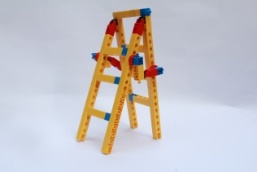 2五3/21燈塔1. 燈塔的功能2. 製作燈塔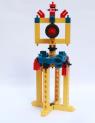 3六3/28翹翹板1. 認識平衡概念2. 認識槓桿原理3. 製作蹺蹺板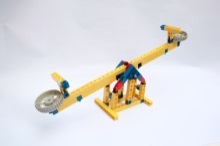 4七4/4升旗桿1. 認識定滑輪2. 製作升旗桿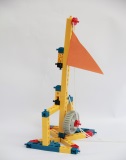 5八4/11杵與臼1. 杵臼的用處2. 壓力與面積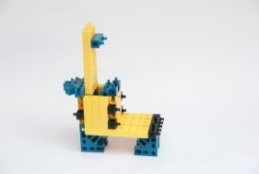 6九4/18跑車選美1. 認識傳動概念。2. 製作跑車。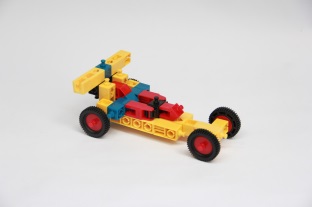 7十4/25萬能把手1. 輪與軸的槓桿原理2. 第二類槓桿原理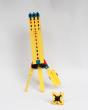 8十一5/2烤箱1. 連桿結構2. 烤箱製作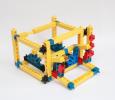 9十二5/9摩天輪1. 積木的多角度接法。2. 製作摩天輪。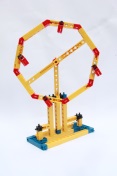 10十三5/16移動餐車1. 餐車種類2. 翻蓋車廂3. 餐車製作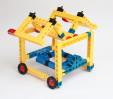 11十四5/23偵察機1. 偵察機的功用2. 製作偵察機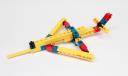 12十五5/30中藥秤1. 槓桿原理2. 中藥秤的使用步驟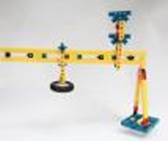 13十六6/6拖車1. 交通工具的演進2. 製作獸力/人力拖車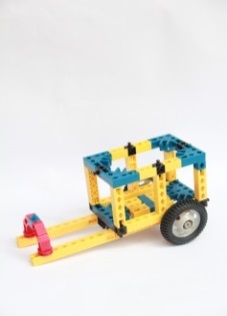 14十七6/13星際戰士1. 認識「機器人」2. 製作人型機器人。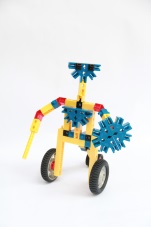 節次週次日期課程內容備註1四3/14認識棋盤棋子各個棋子走法及吃過路兵3/11課後社團開始2五3/21將軍,將殺,和棋3六3/28易位和行棋規則4七4/11子力價值，簡單一步殺，單后殺王，單車殺王5八4/18兵的升變，破壞兵的結構6九4/25西班牙開局，意大利開局7十5/2戰術 : 交叉攻擊，利用串住，閃攻8十一5/9戰術 : 雙將，引入，引離9十二5/16戰術 : 消除保護，賺子，堵塞10十三5/23戰術 : 攔截，X 線攻擊11十四5/30戰術 : 短長易位，兵升變12十五6/6戰術 : 吃過路兵，正確防守,底線問題13十六6/13戰術 : 開線 ,破壞兵結構14十七6/20西洋棋比賽6/12課後社團結束節次週次日期課程內容備註1四3/14競速溜冰1, 標準姿勢3/11課後社團開始2五3/21競速溜冰2, 起跑,剪冰3六3/28競速溜冰3, 個人計時4七4/4競速溜冰4, 團體接力5八4/11速度角標1. 前溜雙腳S型6九4/18速度角標2. 前溜單腳S型7十4/25速度角標3. 前溜交叉型8十一5/2花式角標, 後溜交叉型9十二5/9前溜單腳內刃轉彎-左腳,右腳10十三5/16前溜單腳外刃轉彎-左腳,右腳11十四5/23後溜單腳內刃轉彎-左腳,右腳12十五5/30後溜單腳外刃轉彎-左腳,右腳13十六6/6蟹型與摩合克組合14十七6/13總複習及評量6/13課後社團結束節次週次日期課程內容備註1四數量觀念與教具操作之結合3/11課後社團開始2五基礎運算(1)3六基礎運算(2)4七+4=+5-1    +3=+5-2    +2=+5-3  綜合運算5八+1=+5-4    -4=-5+1             綜合運算6九-3=-5+2    -2=-5+3   -1=-5+4   綜合運算7十+9=-1+10   +8=-2+10            綜合運算8十一+7=-3+10   +6=-4+10  +5=-5+10  綜合運算9十二+4=-6+10   +3=-7+10            綜合運算10十三+2=-8+10   +1=-9+10            綜合運算11十四+6=-5+1+10   +7=-5+2+10        綜合運算12十五+8=-5+3+10   +9=-5+4+10        綜合運算13十六-9=-10+1    -8=-10+2           綜合運算14十七-7=-10+3  -6=-10+4  -5=-10+5   綜合運算6/12課後社團結束